Test Case Quick Reference CardTest Cases WindowThe Test Cases window enables you to define and maintain Application Life Cycle Management (ALM) tests.To access On the ALM sidebar, under Testing, select Test PlanOn the View menu, select Test Grid or Test Plan Tree Views The Test Plan window includes the following views:Test Plan Tree. Displays test subjects and tests hierarchically in a tree on the left pane of the window.  Most test cases for User Acceptance testing will be found under Subject > Administrative Systems > Financial > Support Pack Manual. Test Grid. Displays tests in a flat, non-hierarchical view. Each line in the grid displays a separate test on the right pane of the window.Adding a Test CaseGo to Testing and choose Test Cases.Choose folder you wish to contain the new test case.Click the New Test button  to display the Create New Test dialog.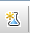 In the Create New Test dialogue, choose the Test Type defaulted to Manual, then enter a Test Name.Enter other details including Creation Date, Priority, Designer and Status then click OK.
These settings are optional and will default today’s date and creator as designer if you do not edit.Adding Test Steps to a Test CaseOpen the test case.Click the Detail Steps tab, Choose the New Step  button to open the Design Step Editor. 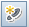 Accept the default Step Name – ALM defaults to the next available step number. Enter the action to be taken with this step in the description field.Enter the Expected Result.Click OK. Repeat steps 3-7 to add more steps.Add an Attachment to a Test CaseAttachments allow you to add additional information for your test case including documentation website, screen shots and notes. To add an attachment to your test case:Choose your test caseGo to the Attachment tabClick the appropriate button from the list below and add the information requested.  Attach a file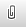   Identify a URL link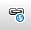   Create a screen capture and save it to the test case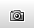   Attach the contents of your Clipboard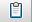 Checking inALM is set up with versioning.  As you update your test cases you will need to check in your tests to ensure the new version is saved.  To Check in your test case:When you finish working with Test Case click the Check in button .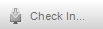 Click Check in again, enter details about version changes, click OK and Close.Please note: There are many changes and enhancements to the Quality Center Application (now a part of a larger Application called ALM.) No real changes will affect the way you have previously used the Application and most. This document covers those areas that you use.  If there are any questions please contact Don Flanders .DetailsDescriptive information about the test caseDesign StepsProcedural steps to execute the test caseTest ScriptUsed by IS&T QA for automationTest ParametersUsed by IS&T QA for data parametersAttachmentsUse this tab to attached documents, spreadsheets, or other files pertinent to the test caseReg CoverageIf the test case is linked to requirements, this tab will display the requirementsLinked DefectsNot used. IS&T QA uses Request Tracker (RT) to document and track defects.